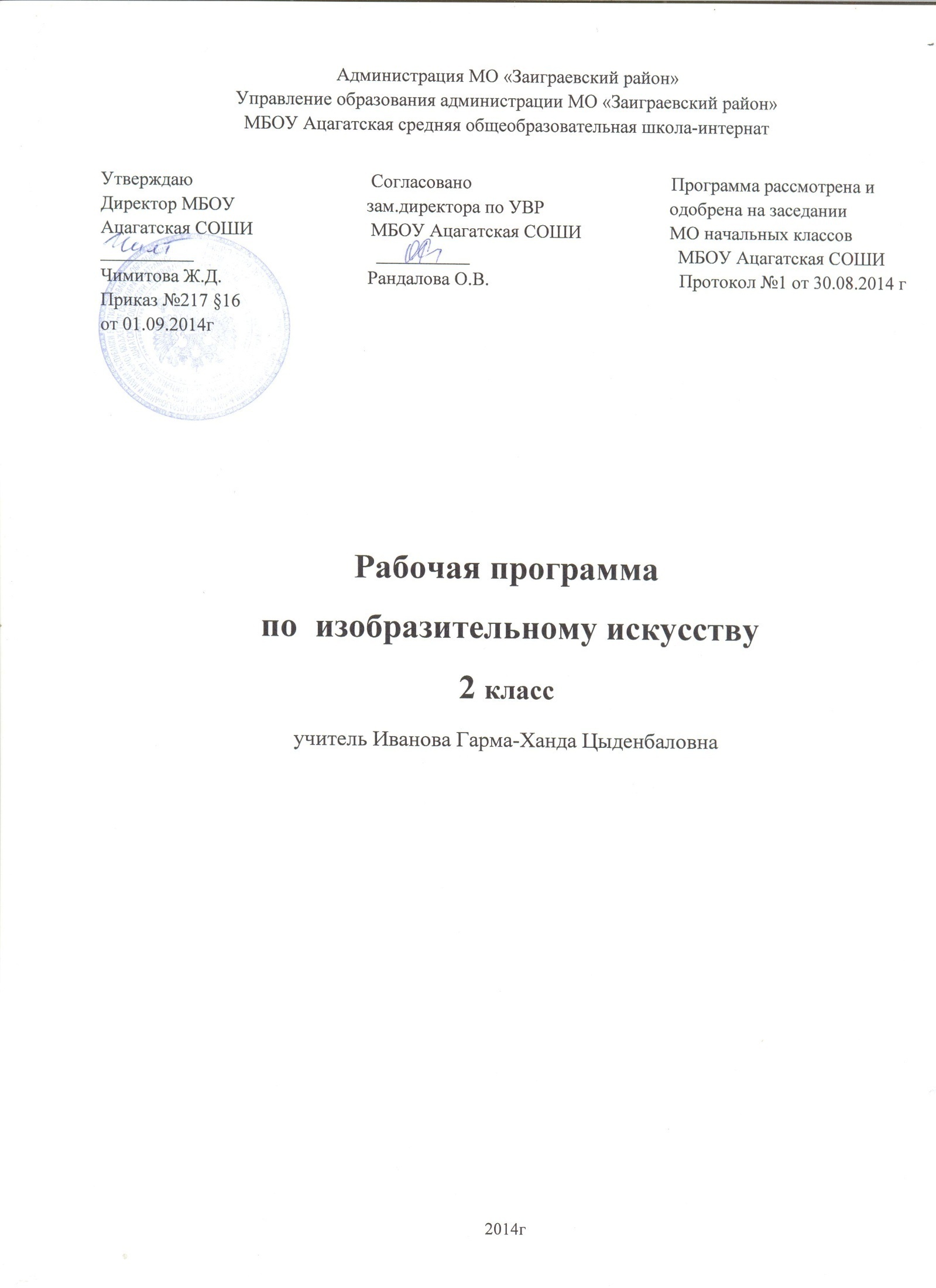 ПОЯСНИТЕЛЬНАЯ ЗАПИСКА             Рабочая программа учебного предмета «Изобразительное искусство» составлена на основе:федерального государственного образовательного стандарта начального общего образования;концепцией духовно-нравственного развития и воспитания личности гражданина России; примерной программы по изобразительному искусству. а также Положения о структуре, порядке разработки и утверждения рабочих программ Ацагатской  средней общеобразовательной школы-интернат   и ориентирована на работу по учебно-методическому комплекту «Школа России».                         Данная программа адресована учащимся 2 класса МБОУ «Ацагатская средняя общеобразовательная школа-интернат им. А.Доржиева» Заиграевского района республики Бурятия          	Цель учебного предмета «Изобразительное искусство» — формирование художественной культуры учащихся как неотъемлемой части культуры духовной, т. е. культуры мироотношений, выработанных поколениями. Эти ценности как высшие ценности человеческой цивилизации, накапливаемые искусством, должны быть средством очеловечения, формирования нравственно-эстетической отзывчивости на прекрасное и безобразное в жизни и искусстве, т. е. зоркости души ребенка.          Курс разработан как целостная система введения в художественную культуру и включает в себя на единой основе изучение всех основных видов пространственных (пластических) искусств: изобразительных — живопись, графика, скульптура; конструктивных — архитектура, дизайн; различных видов декоративно-прикладного искусства, народного искусства  —   традиционного крестьянского и народных промыслов, а также постижение роли   художника    в синтетических (экранных) искусствах — искусстве книги, театре, кино и т.д. Они изучаются в контексте взаимодействия с другими искусствами, а также в контексте конкретных связей с жизнью общества и человека.           Систематизирующим методом является выделение трех основных видов художественной деятельности для визуальных пространственных искусств:—  изобразительная художественная деятельность;—  декоративная художественная деятельность;—  конструктивная художественная деятельность.           Три способа художественного освоения действительности — изобразительный, декоративный и конструктивный — в начальной школе выступают для детей в качестве хорошо им понятных, интересных и доступных видов художественной деятельности: изображение, украшение, постройка. Постоянное практическое участие школьников в этих трех видах деятельности позволяет систематически приобщать их к миру искусства.Эти три вида художественной деятельности и являются основанием для деления визуально-пространственных искусств на виды: изобразительные искусства, конструктивные искусства, декоративно-прикладные искусства. Одновременно каждый из трех видов деятельности присутствует при создании любого произведения искусства и поэтому является основой для интеграции всего многообразия видов искусства в единую систему, членимую не по принципу перечисления видов искусства, а по принципу выделения того и иного вида художественной деятельности. Выделение принципа художественной деятельности акцентирует внимание не только на произведении искусства, но и на деятельности человека, на выявлении его связей с искусством в процессе ежедневной жизни.           Необходимо иметь в виду, что в начальной школе три вида художественной деятельности представлены в игровой форме как Братья-Мастера Изображения, Украшения и Постройки. Они помогают вначале структурно членить, а значит, и понимать деятельность искусств в окружающей жизни, более глубоко осознавать искусство.Тематическая цельность и последовательность развития курса помогают обеспечить прозрачные эмоциональные контакты с искусством на каждом этапе обучения. Ребенок поднимается год за годом, урок за уроком по ступенькам познания личных связей со всем миром художественно-эмоциональной культуры.Предмет «Изобразительное искусство» предполагает сотворчество учителя и ученика; диалогичность; четкость поставленных задач и вариативность их решения; освоение традиций художественной культуры и импровизационный поиск личностно значимых смыслов.Основные виды учебной деятельности — практическая художественно-творческая деятельность ученика и восприятие красоты окружающего мира и произведений искусства.Практическая художественно-творческая деятельность (ребенок выступает в роли художника) идеятельность по восприятию искусства (ребенок выступает в роли зрителя, осваивая опыт художественной культуры) имеют творческий характер. Учащиеся осваивают различные художественные материалы (гуашь и акварель, карандаши, мелки, уголь, пастель, пластилин, глина, различные виды бумаги, ткани, природные материалы), инструменты (кисти, стеки, ножницы и т. д.), а также художественные техники (аппликация, коллаж, монотипия, лепка, бумажная пластика и др.).Одна из задач — постоянная смена художественных материалов, овладение их выразительными возможностями. Многообразие видов деятельности стимулирует интерес учеников к предмету, изучению искусства и является необходимым условием формирования личности каждого.Восприятие произведений искусства предполагает развитие специальных навыков, развитие чувств, а также овладение образным языком искусства. Только в единстве восприятия произведений искусства и собственной творческой практической работы происходит формирование образного художественного мышления детей.Особым видом деятельности учащихся является выполнение творческих проектов и презентаций. Для этого необходима работа со словарями, поиск разнообразной художественной информации в Интернете.Развитие художественно-образного мышления учащихся строится на единстве двух его основ: развитие наблюдательности, т.е. умения вглядываться в явления жизни, и развитие фантазии, т. е. способности на основе развитой наблюдательности строить художественный образ, выражая свое отношение к реальности.Наблюдение и переживание окружающей реальности, а также способность к осознанию своих собственных переживаний, своего внутреннего мира являются важными условиями освоения детьми материала курса. Конечная цель - формирование у ребенка способности самостоятельного видения мира, размышления о нем, выражения своего отношения на основе освоения опыта художественной культуры.Восприятие произведений искусства и практические творческие задания, подчиненные общей задаче, создают условия для глубокого осознания и переживания каждой предложенной темы. Этому способствуют также соответствующая музыка и поэзия, помогающие детям на уроке воспринимать и создавать заданный образ.Программа «Изобразительное искусство» предусматривает чередование уроков индивидуального практического творчества учащихся и уроков коллективной творческой деятельности.Коллективные формы работы могут быть разными: работа по группам; индивидуально-коллективная работ, когда каждый выполняет свою часть для общего панно или постройки. Совместная творческая деятельность учит детей договариваться, ставить и решать общие задачи, понимать друг друга, с уважением и интересом относиться к работе товарища, а общий положительный результат дает стимул для дальнейшего творчества и уверенность в своих силах. Чаще всего такая работа — это подведение итога какой-то большой темы и возможность более полного и многогранного ее раскрытия, когда усилия каждого, сложенные вместе, дают яркую и целостную картину.Художественная деятельность школьников на уроках находит разнообразные формы выражения: изображение на плоскости и в объеме (с натуры, по памяти, по представлению); декоративная и конструктивная работа; восприятие явлений действительности и произведений искусства; обсуждение работ товарищей, результатов коллективного творчества и индивидуальной работы на уроках; изучение художественного наследия; подбор иллюстративного материала к изучаемым темам; прослушивание музыкальных и литературных произведений (народных, классических, современных).Художественные знания, умения и навыки являются основным средством приобщения к художественной культуре. Средства художественной выразительности — форма, пропорции, пространство, светотональность, цвет, линия, объем, фактура материала, ритм, композиция — осваиваются учащимися на всем протяжении обучения.На уроках вводится игровая драматургия по изучаемой теме, прослеживаются связи с музыкой, литературой, историей, трудом.Систематическое освоение художественного наследия помогает осознавать искусство как духовную летопись человечества, как выражение отношения человека к природе, обществу, поиску истины. На протяжении всего курса обучения школьники знакомятся с выдающимися произведениями архитектуры, скульптуры, живописи, графики, декоративно-прикладного искусства, изучают классическое и народное искусство разных стран и эпох. Огромное  значение  имеет  познание  художественной  культуры  своего народа.Характеристика учебного предметаВо 2 классе тема года «Ты и искусство» раскрывается в разделах «Чем и как работают художники», «Реальность и фантазия», «О чем говорит искусство», «Как говорит искусство».В рабочей программе определены система  уроков, дидактическая модель обучения, педагогические средства, с помощью которых планируются формирование и освоение знаний и соответствующих умений и навыков. Предусматривается освоение трех способов художественного выражения действительности: изобразительного, декоративного и конструктивного. Для этого  система уроков продолжается опираться на знакомство учащихся с Мастерами Изображения, Украшения, Постройки. Постоянное практическое участие школьников в этих трех видах деятельности позволит систематически приобщать их к миру искусства.Тематическое планирование построено таким образом, чтобы дать школьникам ясные представления о системе взаимодействия искусства с жизнью. При раскрытии темы урока предусматривается широкое привлечение жизненного опыта детей, примеров из окружающей действительности. Работа на основе наблюдения и эстетического переживания окружающей реальности является важным условием основания детьми программного материала. Стремление к выражению своего отношения к действительности должно служить источником развития образного мышления.В тематическом плане определены виды и приемы художественной деятельности школьников на уроках изобразительного искусства с использованием разнообразных форм выражения:изображение на плоскости и в объеме (с натуры, по памяти, по представлению); декоративная и конструктивная работа; восприятие явлений действительности и произведений искусства; обсуждение работ товарищей, результатов коллективного творчества, в процессе которого формируются навыки учебного сотрудничества (умение договариваться, распределять работу, оценивать свой вклад в деятельность и её общий результат) и индивидуальной работы на уроках; изучение художественного наследия; подбор иллюстративного материала к изучаемым темам; прослушивание музыкальных и литературных произведений (народных, классических, современных).Темы и задания уроков предполагают создание игровых и сказочных ситуаций. Умение организовывать уроки-диспуты, уроки-путешествия и уроки-праздники. От урока к уроку происходит постоянная смена художественных материалов. Овладение их выразительными возможностями.Многообразие видов деятельности и форм работы с учениками стимулирует их интерес к предмету, изучению искусства и является необходимым условием формирования личности ребенка.Тематическим планом предусматривается широкое использование наглядных пособий, материалов и инструментария информационно-технологической и методической поддержки как из учебника и коллекций классических произведений, так и из арсенала авторских разработок педагога.Описание места учебного предмета в учебном планеРабочая программа рассчитана на 34 часа в год (1 час в неделю).Ценностные ориентиры содержания учебного предметаПриоритетная цель художественного образования в школе — духовно-нравственное развитие ребенка, т. е. формирование у него качеств, отвечающих представлениям об истинной человечности, о доброте и культурной полноценности в восприятии мира.Культуросозидающая роль программы состоит также в воспитании гражданственности и патриотизма. Прежде всего ребенок постигает искусство своей Родины, а потом знакомиться с искусством других народов.В основу программы положен принцип «от родного порога в мир общечеловеческой культуры». Россия — часть многообразного и целостного мира. Ребенок шаг за шагом открывает многообразие культур разных народов и ценностные связи, объединяющие всех людей планеты. Природа и жизнь являются базисом формируемого  мироотношения.Связи искусства с жизнью человека, роль искусства в повседневном его бытии, в жизни общества, значение искусства в развитии каждого ребенка — главный смысловой стержень курса.Программа построена так, чтобы дать школьникам ясные представления о системе взаимодействия искусства с жизнью. Предусматривается широкое привлечение жизненного опыта детей, примеров из окружающей действительности. Работа на основе наблюдения и эстетического переживания окружающей реальности является важным условием освоения детьми программного материала. Стремление к выражению своего отношения к действительности должно служить источником развития образного мышления.Одна из главных задач курса — развитие у ребенка интереса к внутреннему миру человека, способности углубления в себя, осознания своих внутренних переживаний. Это является залогом развития способности сопереживания.Любая тема по искусству должна быть не просто изучена, а прожита, т.е. пропущена через чувства ученика, а это возможно лишь в деятельностной форме, в форме личного творческого опыта. Только тогда, знания и умения по искусству становятся личностно значимыми, связываются с реальной жизнью и эмоционально окрашиваются, происходит развитие личности ребенка, формируется его ценностное отношение к миру.Особый характер художественной информации нельзя адекватно передать словами. Эмоционально-ценностный, чувственный опыт, выраженный в искусстве, можно постичь только через собственное переживание —проживание художественного образа в форме художественных действий. Для этого необходимо освоение художественно-образного языка, средств художественной выразительности. Развитая способность к эмоциональному уподоблению — основа эстетической отзывчивости. В этом особая сила и своеобразие искусства: его содержание должно быть присвоено ребенком как собственный чувственный опыт. На этой основе происходит развитие чувств, освоение художественного опыта поколений и эмоционально-ценностных критериев жизни.Педагогические технологии                  Учитывая возрастные и психологические особенности учащихся 2 класса Ацагатской средней общеобразовательной школы-интернат Заиграевского района, сочетаю несколько известных педагогических технологий и применяю в образовательном процессе:Педагогические  технологии на основе личностной ориентации педагогического процесса.Педагогические технологии на основе активизации и интенсификации деятельности учащихся (игровые технологии, проблемное обучение, технология уровневой дифференциации, групповые технологии, информационные технологии обучения).Технология развивающего обучения  ( общие основы технологий развивающего обучения, личностно-ориентированное  развивающее обучение.Традиционная технология. Её применение сегодня так же необходимо, как и внедрение новых передовых идей.Информацинно-коммуникативные технологии.Здоровьесберегающие технологии.Игровые технологии. Методы обучения: словесные, наглядные, практические, поисково-проблемный, самостоятельные работы, стимулирования, контроль и самоконтроль, индуктивный (от частного к общему), дедуктивный (от общего к частному).3.Требования к уровню подготовки обучающихся(базовый уровень)должны знать/понимать:основные жанры и виды произведений изобразительного искусства; уметь:различать основные и составные, теплые и холодные цвета;узнавать отдельные произведения выдающихся отечественных художников (В. М. Васнецов, И. И. Левитан*);сравнивать различные виды изобразительного искусства (графики, живописи, декоративно-прикладного искусства);использовать художественные материалы (гуашь, цветные карандаши, акварель, бумага);•	применять основные средства художественной выразительности в рисунке, живописи и
скульптуре (с натуры, по памяти и воображению); в декоративных и конструктивных работах: иллю
страциях к произведениям литературы и музыки;использовать приобретенные знания и умения в практической деятельности и повседневной жизни:для самостоятельной творческой деятельности;обогащения опыта восприятия произведений изобразительного искусства;оценки произведений искусства (выражения собственного мнения) при посещении выставок.(продвинутый уровень) Учащиеся  должны уметь:узнавать отдельные произведения выдающихся отечественных и зарубежных художников (В. Ван Гог, М. Врубель*, И. Айвазовский*, И. Билибин*);использовать художественные материалы (мелки, фломастеры, пластилин);решать творческие задачи на уровне импровизаций;создавать творческие работы на основе собственного замысла;выбрать и применить выразительные средства для реализации собственного замысла в художественном изделии;моделировать предметы бытового окружения человека;применить навыки несложных зарисовок с натуры;создавать творческие работы на основе собственного замысла с использованием зарисовок, сделанных на природе;сформулировать замысел;построить несложную композицию;воспринимать окружающий мир и произведения искусства;анализировать результаты сравнения;использовать в индивидуальной и коллективной деятельности различные художественные техники: коллаж, аппликация, восковые мелки, фломастеры, пластилин, тушь , уголь , гелевая ручка;передавать настроение в собственной творческой работе (живописи, графике, скульптуре, декоративно-прикладном искусстве) с помощью тона, штриха, материала, орнамента, конструирования (на примерах работ русских и зарубежных художников, изделий народного искусства, дизайна).Личностные результаты отражаются в индивидуальных качественных свойствах учащихся, которые они должны приобрести в процессе освоения учебного предмета по программе «Изобразительное искусство»:чувство гордости за культуру и искусство Родины, своего народа;уважительное отношение к культуре и искусству других народов нашей страны и мира в целом;понимание особой роли культуры и  искусства в жизни общества и каждого отдельного человека;сформированность эстетических чувств, художественно-творческого мышления, наблюдательности и фантазии;сформированность эстетических потребностей — потребностей в общении с искусством, природой, потребностей в творческом  отношении к окружающему миру, потребностей в самостоятельной практической творческой деятельности;овладение навыками коллективной деятельности в процессе совместной творческой работы в команде одноклассников под руководством учителя;умение сотрудничать с товарищами в процессе совместной деятельности, соотносить свою часть работы с общим замыслом;умение обсуждать и анализировать собственную  художественную деятельность  и работу одноклассников с позиций творческих задач данной темы, с точки зрения содержания и средств его выражения.Метапредметные результаты характеризуют уровень сформированности  универсальных способностей учащихся, проявляющихся в познавательной и практической творческой деятельности:овладение умением творческого видения с позиций художника, т.е. умением сравнивать, анализировать, выделять главное, обобщать;овладение умением вести диалог, распределять функции и роли в процессе выполнения коллективной творческой работы;использование средств информационных технологий для решения различных учебно-творческих задач в процессе поиска дополнительного изобразительного материала, выполнение творческих проектов отдельных упражнений по живописи, графике, моделированию и т.д.;умение планировать и грамотно осуществлять учебные действия в соответствии с поставленной задачей, находить варианты решения различных художественно-творческих задач;умение рационально строить самостоятельную творческую деятельность, умение организовать место занятий;осознанное стремление к освоению новых знаний и умений, к достижению более высоких и оригинальных творческих результатов.Предметные результаты характеризуют опыт учащихся в художественно-творческой деятельности, который приобретается и закрепляется в процессе освоения учебного предмета:знание видов художественной деятельности: изобразительной (живопись, графика, скульптура), конструктивной (дизайн и архитектура), декоративной (народные и прикладные виды искусства);знание основных видов и жанров пространственно-визуальных искусств;понимание образной природы искусства;эстетическая оценка явлений природы, событий окружающего мира;применение художественных умений, знаний и представлений в процессе выполнения художественно-творческих работ;способность узнавать, воспринимать, описывать и эмоционально оценивать несколько великих произведений русского и мирового искусства;умение обсуждать и анализировать произведения искусства, выражая суждения о содержании, сюжетах и выразительных средствах; усвоение названий ведущих художественных музеев России и художественных музеев своего региона;умение видеть проявления визуально-пространственных искусств в окружающей жизни: в доме, на улице, в театре, на празднике;способность использовать в художественно-творческой деятельности различные художественные материалы и художественные техники;  способность передавать в художественно-творческой деятельности характер, эмоциональные состояния и свое отношение к природе, человеку, обществу;умение компоновать на плоскости листа и в объеме задуманный художественный образ;освоение умений применять в художественно—творческой  деятельности основ цветоведения, основ графической грамоты;овладение  навыками  моделирования из бумаги, лепки из пластилина, навыками изображения средствами аппликации и коллажа; умение характеризовать и эстетически оценивать разнообразие и красоту природы различных регионов нашей страны;умение рассуждать о многообразии представлений о красоте у народов мира, способности человека в самых разных природных условиях создавать свою самобытную художественную культуру;изображение в творческих работах  особенностей художественной культуры разных (знакомых по урокам) народов, передача особенностей понимания ими красоты природы, человека, народных традиций;умение узнавать и называть, к каким художественным культурам относятся предлагаемые (знакомые по урокам) произведения изобразительного искусства и традиционной культуры;способность эстетически, эмоционально воспринимать красоту городов, сохранивших исторический облик, — свидетелей нашей истории;умение  объяснять значение памятников и архитектурной среды древнего зодчества для современного общества;выражение в изобразительной деятельности своего отношения к архитектурным и историческим ансамблям древнерусских городов;умение приводить примеры произведений искусства, выражающих красоту мудрости и богатой духовной жизни, красоту внутреннего  мира человека.4.Учебно-тематический план5. Содержание разделов и тем учебного предметаКак и чем работает художник (9 часов)Три основные краски. Изображение поляны цветов по памяти. Пять красок – всё богатство цвета. Изображение небесных объектов и стихий.  Пастель, цветные мелки, акварель. Изображение осеннего леса по памяти.  Выразительные возможности аппликации. Аппликация коврика. Выразительные возможности графических материалов. Изображение зимнего леса.  Выразительность материалов для работы в объёме. Объёмное изображение животных. Выразительные возможности бумаги. Сооружение игровой площадки.  Любой материал может стать выразительным. Изображение ночного города.Любой материал может стать выразительным (обобщение)Реальность и фантазия (7)Изображение и реальность. Изображение диких (домашних) животных. Изображение и фантазия. Изображение сказочных животных. Украшение и реальность. Украшение кокошника, воротника. Украшение и фантазия. Изображение паутинок, снежинок. Постройка и реальность. Постройка и фантазия. Создание макета фантастического города Конструирование из бумаги подводного мира. Братья-Мастера всегда работают вместе (обобщение). Ёлочные игрушкиО чем говорит искусство 10 ч Выражение характера животных. Изображение животных с характером. Выражение характера человека. Изображение сказочного мужского образа. Выражение характера человека. Изображение сказочного женского образа. Выражение характера человека. Создание в объёме сказочных персонажей. Изображение природы в разных состояниях (контрастных). Выражение характера через украшение. Украшение кокошников и оружия. Выражение намерений через украшение. Украшение сказочных флотов (аппликация).  Выражение чувств, мыслей, настроений в  изображении, украшении, постройке Создание композиций, передающих мир сказочных героев.Как говорит искусство 8 чЦвет как средство выражения: тихие и звонкие цвета. Изображение весенней земли. Линия как средство выражения: ритм линий. Изображение весенних ручьев Линия как средство выражения: характер линий. Изображение ветки с характером. Ритм пятен как средство выражения. Ритмическое расположение летящих птицПропорции выражают характер. Лепка людей, животных с разными пропорциями. Ритм линий и пятен, цвет, пропорции (обобщение). Панно «Весна. Шум птиц»Обобщающий урок года. Выставка лучших работ. Цвет как средство выражения: тихие и звонкие цвета. Изображение весенней землиКритерии оценки устных индивидуальных и фронтальных ответовАктивность участия.Умение собеседника прочувствовать суть вопроса.Искренность ответов, их развернутость, образность, аргументированность.Самостоятельность.Оригинальность суждений.Критерии и система оценки творческой работыКак решена композиция: правильное решение композиции, предмета, орнамента (как организована плоскость листа, как согласованы между собой все компоненты изображения, как выражена общая идея и содержание).Владение техникой: как ученик пользуется художественными материалами, как использует выразительные художественные средства в выполнении задания.Общее впечатление от работы. Оригинальность, яркость и эмоциональность созданного образа, чувство меры в оформлении и соответствие оформления  работы. Аккуратность всей работы.Из всех этих компонентов складывается общая оценка работы обучающегося.Формы контроля уровня обученностиВикториныКроссвордыВыставки творческих  (индивидуальных и коллективных) работ7.Оснащение учебного процесса:Демонстрационный материал:1. Учись рисоватьЭлектронные учебные пособия:Технические средства обучения 1.Персональный компьютер,2.Мультимедийная установка3.Экран4.Магнитная доска8.Список литературы:Учебная литература:  Ты и искусство. Учебник. 2 класс. Под редакцией Б. М. Неменского. Методическая литература:Давыдова М. А. Поурочные разработки по изобразительному искусству.  2 класс. По программе Б. М. Неменского.Изобразительное искусство. Рабочие программы. 1 – 4 классы. Под редакцией Б. М. Неменского№Тема Количество часов1.Как и чем работает художник92.Реальность и фантазия 73.О чем говорит искусство  104.Как говорит искусство 8Итого:34ч№ДатаТема урока.Тема урока.Тип урокаТип урокаТип урокаРешаемые  проблемыРешаемые  проблемыРешаемые  проблемыРешаемые  проблемыПланируемые результаты(в соответствии с ФГОС)Планируемые результаты(в соответствии с ФГОС)Планируемые результаты(в соответствии с ФГОС)Планируемые результаты(в соответствии с ФГОС)Планируемые результаты(в соответствии с ФГОС)Планируемые результаты(в соответствии с ФГОС)Планируемые результаты(в соответствии с ФГОС)Планируемые результаты(в соответствии с ФГОС)Планируемые результаты(в соответствии с ФГОС)№ДатаТема урока.Тема урока.Тип урокаТип урокаТип урокаРешаемые  проблемыРешаемые  проблемыРешаемые  проблемыРешаемые  проблемыПонятияПонятияПонятияПредметные результатыПредметные результатыУУДУУДЛичностные результатыЛичностные результаты12334445555666778899                                                                                Как и чем работает художник?   (8 ч)                                                                                Как и чем работает художник?   (8 ч)                                                                                Как и чем работает художник?   (8 ч)                                                                                Как и чем работает художник?   (8 ч)                                                                                Как и чем работает художник?   (8 ч)                                                                                Как и чем работает художник?   (8 ч)                                                                                Как и чем работает художник?   (8 ч)                                                                                Как и чем работает художник?   (8 ч)                                                                                Как и чем работает художник?   (8 ч)                                                                                Как и чем работает художник?   (8 ч)                                                                                Как и чем работает художник?   (8 ч)                                                                                Как и чем работает художник?   (8 ч)                                                                                Как и чем работает художник?   (8 ч)                                                                                Как и чем работает художник?   (8 ч)                                                                                Как и чем работает художник?   (8 ч)                                                                                Как и чем работает художник?   (8 ч)                                                                                Как и чем работает художник?   (8 ч)                                                                                Как и чем работает художник?   (8 ч)                                                                                Как и чем работает художник?   (8 ч)                                                                                Как и чем работает художник?   (8 ч)1.03.09«Цветочная поляна». Три основных цвета-желтый, красный, синий.«Цветочная поляна». Три основных цвета-желтый, красный, синий. Уроквведе-ния в новую тему Уроквведе-ния в новую тему Уроквведе-ния в новую тему Что такое живопись? Как рассказать в рисунке о летнем отдыхе? Что такое живопись? Как рассказать в рисунке о летнем отдыхе? Что такое живопись? Как рассказать в рисунке о летнем отдыхе? Что такое живопись? Как рассказать в рисунке о летнем отдыхе?Композиция, центр композиции, главный герой, контраст тёплых и холодных тонов.Композиция, центр композиции, главный герой, контраст тёплых и холодных тонов.Композиция, центр композиции, главный герой, контраст тёплых и холодных тонов.Научатся создавать композицию на заданную тему и передавать цветом своё настроение, первичным основам цветоведения.  Научатся создавать композицию на заданную тему и передавать цветом своё настроение, первичным основам цветоведения.  Р. Организовывать свое рабочее место. Учитывать выделенные учителем ориентиры действия.                                                П. применять правила и пользоваться инструкциями;  выбирать наиболее эффективные способы решения задач.К. формулировать собственное мнение и позицию. Задавать вопросы.Р. Организовывать свое рабочее место. Учитывать выделенные учителем ориентиры действия.                                                П. применять правила и пользоваться инструкциями;  выбирать наиболее эффективные способы решения задач.К. формулировать собственное мнение и позицию. Задавать вопросы.Внутренняя позиция школьника на основе положительного отношения к школе. Целостный, социально ориентированный взгляд на мир.Внутренняя позиция школьника на основе положительного отношения к школе. Целостный, социально ориентированный взгляд на мир.2.11.09Загадки чёрного и белого цветов.Загадки чёрного и белого цветов.Комбинирован-ный урокКомбинирован-ный урокКомбинирован-ный урокКакую картину можно нарисовать только чёрным и белым цветом?Какую картину можно нарисовать только чёрным и белым цветом?Какую картину можно нарисовать только чёрным и белым цветом?Какую картину можно нарисовать только чёрным и белым цветом?Графика: линия, штрих, силуэт и симметрия.Графика: линия, штрих, силуэт и симметрия.Графика: линия, штрих, силуэт и симметрия.Научатся выполнять наброски, используя графические материалы.Научатся выполнять наброски, используя графические материалы. Р. Организовывать свое рабочее место. Учитывать выделенные учителем ориентиры действия.                                                П. Осуществлять анализ объектов с выделением существенных и несущественных признаков; проводить сравнение по заданным критериям.К. Ставить вопросы, обращаться за помощью Р. Организовывать свое рабочее место. Учитывать выделенные учителем ориентиры действия.                                                П. Осуществлять анализ объектов с выделением существенных и несущественных признаков; проводить сравнение по заданным критериям.К. Ставить вопросы, обращаться за помощьюУчебно-познавательный интерес к новому учебному материалу.Учебно-познавательный интерес к новому учебному материалу.3.18.09«Осенний лес». Пастель и цветные мелки, акварель, их выразительные возможности.«Осенний лес». Пастель и цветные мелки, акварель, их выразительные возможности.Урок-сказкаУрок-сказкаУрок-сказкаКак нарисовать осенний лес?Как нарисовать осенний лес?Как нарисовать осенний лес?Как нарисовать осенний лес?Декоративная композиция: цвет, ритм, симметрия, цвет, нюансы.Декоративная композиция: цвет, ритм, симметрия, цвет, нюансы.Декоративная композиция: цвет, ритм, симметрия, цвет, нюансы.Научатся наблюдать за природой, различать ее характер и эмоциональное состояние. Умение пользоваться мелками и пастелью и реализовывать с их помощью свой замысел. Научатся наблюдать за природой, различать ее характер и эмоциональное состояние. Умение пользоваться мелками и пастелью и реализовывать с их помощью свой замысел. Р.     Организовывать свое рабочее место. Учитывать выделенные учителем ориентиры действия.                                                                              П. Создавать элементарные композиции на заданную тему, использую такие материалы, как мелки и пастель.К. Определять общую цель и пути её достижения, оказывать взаимопомощь.Р.     Организовывать свое рабочее место. Учитывать выделенные учителем ориентиры действия.                                                                              П. Создавать элементарные композиции на заданную тему, использую такие материалы, как мелки и пастель.К. Определять общую цель и пути её достижения, оказывать взаимопомощь.Ценностное отношение к природному миру, ориентация на эстетические потребности.Ценностное отношение к природному миру, ориентация на эстетические потребности.4.25.09«Осенний листопад». Выразительные возможности аппликации.«Осенний листопад». Выразительные возможности аппликации.Урок-проектУрок-проектУрок-проектКак изобразить красоту осенней природы?Как изобразить красоту осенней природы?Как изобразить красоту осенней природы?Как изобразить красоту осенней природы?Виды выразительности изображения.Виды выразительности изображения.Виды выразительности изображения.Научатся передавать настроение композиции цветом,  соотносить личные наблюдения со стихотворениями Тютчева и музыкой Чайковского, работать в группе, распределять обязанности, планировать свою работу. Научатся передавать настроение композиции цветом,  соотносить личные наблюдения со стихотворениями Тютчева и музыкой Чайковского, работать в группе, распределять обязанности, планировать свою работу. Р. Организовывать свое рабочее место. Учитывать выделенные учителем ориентиры действия.                                                П. . Создавать элементарные композиции на заданную тему, использую такие материалы, как куски ткани, опавшие листья. Применение правил и пользование инструкций.К. Ставить вопросы, обращаться за помощью.Р. Организовывать свое рабочее место. Учитывать выделенные учителем ориентиры действия.                                                П. . Создавать элементарные композиции на заданную тему, использую такие материалы, как куски ткани, опавшие листья. Применение правил и пользование инструкций.К. Ставить вопросы, обращаться за помощью.Ценностное отношение к природному миру, ориентация на эстетические потребности.Ценностное отношение к природному миру, ориентация на эстетические потребности.5.02.10«Графика зимнего леса». Выразительные возможности графических материалов.«Графика зимнего леса». Выразительные возможности графических материалов.Урок-удивле-ниеУрок-удивле-ниеУрок-удивле-ниеКак рисовать, используя графические материалы?Как рисовать, используя графические материалы?Как рисовать, используя графические материалы?Как рисовать, используя графические материалы?Графическая композиция: линии разные по виду и ритму.Кривые, ломаные, сетки, параллельные штрихи. Пятно, силуэт.Графическая композиция: линии разные по виду и ритму.Кривые, ломаные, сетки, параллельные штрихи. Пятно, силуэт.Графическая композиция: линии разные по виду и ритму.Кривые, ломаные, сетки, параллельные штрихи. Пятно, силуэт.Научатся использовать графические материалы (тушь, палочка, кисть)Научатся использовать графические материалы (тушь, палочка, кисть)Р. Организовывать свое рабочее место. Учитывать выделенные учителем ориентиры действия.                                                П. Применять правила и пользоваться инструкциями;  выбирать наиболее эффективные способы решения задач.К. Формулировать собственное мнение , строить понятные для партнёра высказывания.Р. Организовывать свое рабочее место. Учитывать выделенные учителем ориентиры действия.                                                П. Применять правила и пользоваться инструкциями;  выбирать наиболее эффективные способы решения задач.К. Формулировать собственное мнение , строить понятные для партнёра высказывания.Самооценка на основе критериев успешности учебной деятельности.Самооценка на основе критериев успешности учебной деятельности.6.09.10«Звери в лесу». Выразительность материалов для работы в объеме.«Звери в лесу». Выразительность материалов для работы в объеме.Урок-сказкаУрок-сказкаУрок-сказкаЧто такое скульптура?Что такое скульптура?Что такое скульптура?Что такое скульптура?Скульптура.Скульптура.Скульптура.Научатся умению различать произведения искусства на плоскости и в пространстве, подбирать  материалы для изображения животного в пространстве.Научатся умению различать произведения искусства на плоскости и в пространстве, подбирать  материалы для изображения животного в пространстве.Р. Организовывать свое рабочее место. Учитывать выделенные учителем ориентиры действия.                                                П.. Оценивать по заданным критериям. Проектировать изделие: создавать образ в  соответствии с замыслом и реализовывать его.К. Строить понятные для партнёра высказыванияР. Организовывать свое рабочее место. Учитывать выделенные учителем ориентиры действия.                                                П.. Оценивать по заданным критериям. Проектировать изделие: создавать образ в  соответствии с замыслом и реализовывать его.К. Строить понятные для партнёра высказыванияЧувство прекрасного и эстетические чувства на основе знакомства с природой.Чувство прекрасного и эстетические чувства на основе знакомства с природой.7.16.10«Птицы в лесу». Выразительные возможности бумаги.«Птицы в лесу». Выразительные возможности бумаги.Комби-нирован-ныйурокКомби-нирован-ныйурокКомби-нирован-ныйурокЧто такое архитектур, макет?Что такое архитектур, макет?Что такое архитектур, макет?Что такое архитектур, макет?Архитектура, макет, объёмные формы (конус, цилиндр, лесенка, гармошка).Архитектура, макет, объёмные формы (конус, цилиндр, лесенка, гармошка).Архитектура, макет, объёмные формы (конус, цилиндр, лесенка, гармошка).Научатся работать с бумагой: сгибание, разрезание,  перевод плоскости листа в разнообразные объёмные формы-цилиндр, конус, лесенки, гармошки, конструировать из бумаги различные сооружения.Научатся работать с бумагой: сгибание, разрезание,  перевод плоскости листа в разнообразные объёмные формы-цилиндр, конус, лесенки, гармошки, конструировать из бумаги различные сооружения.Р. Принимать и удерживать учебную задачу.П. Осуществлять подведение под понятие на основе распознавания объектов, выделение существенных признаков и их синтез.К. Строить понятные для партнёра высказывания.Р. Принимать и удерживать учебную задачу.П. Осуществлять подведение под понятие на основе распознавания объектов, выделение существенных признаков и их синтез.К. Строить понятные для партнёра высказывания.Чувство прекрасного и эстетические чувства на основе знакомства с природой.Чувство прекрасного и эстетические чувства на основе знакомства с природой.8.23.10«Композиции из сухих трав и цветов». Для  художников любой материал может стать выразительным.«Композиции из сухих трав и цветов». Для  художников любой материал может стать выразительным.Урок обобще-ние и система-тизации знаний, урок-выстав-каУрок обобще-ние и система-тизации знаний, урок-выстав-каУрок обобще-ние и система-тизации знаний, урок-выстав-каКак определять материалы и инструменты необходимые для изготовле-ния изделий?Как определять материалы и инструменты необходимые для изготовле-ния изделий?Как определять материалы и инструменты необходимые для изготовле-ния изделий?Как определять материалы и инструменты необходимые для изготовле-ния изделий?Способы выразительности в художественных произведенияхСпособы выразительности в художественных произведенияхСпособы выразительности в художественных произведенияхНаучатся понимать красоту различных художественных материалов.Научатся понимать красоту различных художественных материалов.Р. Организовывать свое рабочее место. Учитывать выделенные учителем ориентиры действия.                                                П. Анализировать образец, определять материалы. Оценивать по заданным критериям.К. Сделать вывод о способах выразительности художественных произведенийР. Организовывать свое рабочее место. Учитывать выделенные учителем ориентиры действия.                                                П. Анализировать образец, определять материалы. Оценивать по заданным критериям.К. Сделать вывод о способах выразительности художественных произведенийЧувство прекрасного и эстетические чувства на основе знакомства с работами художников.Чувство прекрасного и эстетические чувства на основе знакомства с работами художников.                                                                                Реальность  и  фантазии  (7 ч)                                                                                Реальность  и  фантазии  (7 ч)                                                                                Реальность  и  фантазии  (7 ч)                                                                                Реальность  и  фантазии  (7 ч)                                                                                Реальность  и  фантазии  (7 ч)                                                                                Реальность  и  фантазии  (7 ч)                                                                                Реальность  и  фантазии  (7 ч)                                                                                Реальность  и  фантазии  (7 ч)                                                                                Реальность  и  фантазии  (7 ч)                                                                                Реальность  и  фантазии  (7 ч)                                                                                Реальность  и  фантазии  (7 ч)                                                                                Реальность  и  фантазии  (7 ч)                                                                                Реальность  и  фантазии  (7 ч)                                                                                Реальность  и  фантазии  (7 ч)                                                                                Реальность  и  фантазии  (7 ч)                                                                                Реальность  и  фантазии  (7 ч)                                                                                Реальность  и  фантазии  (7 ч)                                                                                Реальность  и  фантазии  (7 ч)                                                                                Реальность  и  фантазии  (7 ч)                                                                                Реальность  и  фантазии  (7 ч)9.30.1030.10«Наши друзья птицы». Изображение и реальность.«Наши друзья птицы». Изображение и реальность.Урок-играУрок-играУрок-играКак соблюдать пропорции при изображении животного, передавать характерные черты изображаемого объекта?Как соблюдать пропорции при изображении животного, передавать характерные черты изображаемого объекта?Как соблюдать пропорции при изображении животного, передавать характерные черты изображаемого объекта?Как соблюдать пропорции при изображении животного, передавать характерные черты изображаемого объекта?Пропорция.Пропорция.Пропорция. Научатся пользоваться правилами художника, соблюдать пропорции при изображении животного. Научатся пользоваться правилами художника, соблюдать пропорции при изображении животного.Р. Учитывать выделенные учителем ориентиры действия в новом учебном материале.П. Осуществлять поиск необходимой информации с выделением существенных и несущественных признаков проводить сравнение по заданным критериям.К.  Ставить вопросы, обращаться   за  помощью.Р. Учитывать выделенные учителем ориентиры действия в новом учебном материале.П. Осуществлять поиск необходимой информации с выделением существенных и несущественных признаков проводить сравнение по заданным критериям.К.  Ставить вопросы, обращаться   за  помощью.Учебно-познавательный интерес к новому учебному материалу.10.14.1114.11«Сказочная птица». Изображение и фантазия.«Сказочная птица». Изображение и фантазия.Урок-сказкаУрок-сказкаУрок-сказкаКак изображать форму, пропорции, соединять воедино образы животных и птиц?Как изображать форму, пропорции, соединять воедино образы животных и птиц?Как изображать форму, пропорции, соединять воедино образы животных и птиц?Как изображать форму, пропорции, соединять воедино образы животных и птиц?Рисование с натуры.Рисование с натуры.Рисование с натуры.Научатся выражать свои чувства, настроение с помощью света, насыщенности оттенков, изображать форму, пропорции, соединять воедино образы животных и птиц.Научатся выражать свои чувства, настроение с помощью света, насыщенности оттенков, изображать форму, пропорции, соединять воедино образы животных и птиц.Р. Организовывать свое рабочее место. Учитывать выделенные учителем ориентиры действия.                                                П. Осуществлять поиск необходимой информации с использованием учебной литературы; проводить сравнение по заданным критериямК. Строить рассуждения в форме связи простых суждений об объекте, его строенииР. Организовывать свое рабочее место. Учитывать выделенные учителем ориентиры действия.                                                П. Осуществлять поиск необходимой информации с использованием учебной литературы; проводить сравнение по заданным критериямК. Строить рассуждения в форме связи простых суждений об объекте, его строенииУчебно-познавательный интерес к новому учебному материалу.11.20.1120.11«Веточки деревьев с росой и паутинкой». Украшение и реальность.«Веточки деревьев с росой и паутинкой». Украшение и реальность.Комби-нированныйурокКомби-нированныйурокКомби-нированныйурокКак нарисовать ветку хвойного дерева, точно передавая её характерные особенности?Как нарисовать ветку хвойного дерева, точно передавая её характерные особенности?Как нарисовать ветку хвойного дерева, точно передавая её характерные особенности?Как нарисовать ветку хвойного дерева, точно передавая её характерные особенности?Форма, величина.Форма, величина.Форма, величина.Научатся  правильно разводить гуашевые краски, изображать при помощи линий.Научатся  правильно разводить гуашевые краски, изображать при помощи линий. Р. Удерживать цель учебной деятельности, заданную учителем.П. Осуществлять правила рисования с натуры, умение рисовать ветку хвойного дерева.К. Формулировать собственное мнение и позицию. Р. Удерживать цель учебной деятельности, заданную учителем.П. Осуществлять правила рисования с натуры, умение рисовать ветку хвойного дерева.К. Формулировать собственное мнение и позицию.Учебно-познавательный интерес к новому учебному материалу.12.27.1127.11«Кокошник». Украшение и фантазия.«Кокошник». Украшение и фантазия.Урок совместного творчестваУрок совместного творчестваУрок совместного творчестваКак создать собственный орнамент кокошника?Как создать собственный орнамент кокошника?Как создать собственный орнамент кокошника?Как создать собственный орнамент кокошника?Орнамент, кокошник, декоративно-прикладного искусство.Орнамент, кокошник, декоративно-прикладного искусство.Орнамент, кокошник, декоративно-прикладного искусство.Научатся  выполнять узоры на предметах декоративно-прикладного искусства, выполнять кистью простейшие элементы растительного узора для украшения кокошника.Научатся  выполнять узоры на предметах декоративно-прикладного искусства, выполнять кистью простейшие элементы растительного узора для украшения кокошника.Р. Выполнять действия с учетом заданных алгоритмовП. Анализировать образцы, определять материалы, проектировать изделия.К. Сотрудничать с товарищами в ходе работы.Р. Выполнять действия с учетом заданных алгоритмовП. Анализировать образцы, определять материалы, проектировать изделия.К. Сотрудничать с товарищами в ходе работы. Учебно-познавательный интерес к новому учебному материалу и способам решения новой частной задачи.13.04.1204.12«Подводный мир».Постройка и реальность. «Подводный мир».Постройка и реальность. Комбинирован-ный урокКомбинирован-ный урокКомбинирован-ный урокКак выполнять моделирование форм подводного мира, конструировать из бумаги? Как выполнять моделирование форм подводного мира, конструировать из бумаги? Как выполнять моделирование форм подводного мира, конструировать из бумаги? Как выполнять моделирование форм подводного мира, конструировать из бумаги? Моделирование, конструирование.Моделирование, конструирование.Моделирование, конструирование.Научатся выполнять моделирование форм подводного мира, планировать свою работу и следовать инструкциям.Научатся выполнять моделирование форм подводного мира, планировать свою работу и следовать инструкциям.Р. Определять последовательность промежуточных целей и соответствующих им действий с учётом конечного результата.П. применять правила и пользоваться инструкциями.К. формулировать собственное мнение и позицию; строить монологическое высказывание.Р. Определять последовательность промежуточных целей и соответствующих им действий с учётом конечного результата.П. применять правила и пользоваться инструкциями.К. формулировать собственное мнение и позицию; строить монологическое высказывание.Чувство прекрасного и эстетические чувства на основе знакомства с зимней природой.14.11.1211.12«Фантастический замок». Постройка и фантазия.«Фантастический замок». Постройка и фантазия.Урок-фанта-зияУрок-фанта-зияУрок-фанта-зияКак выполнять моделирование фантастичес-ких зданий? Как выполнять моделирование фантастичес-ких зданий? Как выполнять моделирование фантастичес-ких зданий? Как выполнять моделирование фантастичес-ких зданий? Фантазия, моделирование.Фантазия, моделирование.Фантазия, моделирование.Научатся основным приемам работы с бумагой.Научатся основным приемам работы с бумагой.Р. Учитывать выделенные учителем ориентиры действия.П.  Видеть и понимать многообразие видов и форм в природе, конструировать различные формы.К.  Давать эстетическую оценку выполненных работ.Р. Учитывать выделенные учителем ориентиры действия.П.  Видеть и понимать многообразие видов и форм в природе, конструировать различные формы.К.  Давать эстетическую оценку выполненных работ.Учебно-познавательный интерес к новому учебному материалу и способам решения новой частной задачи.15.18.1218.12Братья-мастера. Изображения, украшения и постройки всегда работают вместе.Братья-мастера. Изображения, украшения и постройки всегда работают вместе.Урок обоб-щенияУрок обоб-щенияУрок обоб-щенияКак использовать художествен-ные материалы, сравнивать различные виды и жанры изобразительного искусства?Как использовать художествен-ные материалы, сравнивать различные виды и жанры изобразительного искусства?Как использовать художествен-ные материалы, сравнивать различные виды и жанры изобразительного искусства?Как использовать художествен-ные материалы, сравнивать различные виды и жанры изобразительного искусства?Основные составные, теплые и холодные цвета.Основные составные, теплые и холодные цвета.Основные составные, теплые и холодные цвета.Научатся  конструировать новогодние игрушки в виде зверей, растений, человека.Научатся  конструировать новогодние игрушки в виде зверей, растений, человека.Р. Учитывать выделенные учителем ориентиры действия.П. Осуществлять анализ объектов с выделением существенных и несущественных признаков; проводить  сравнение   по заданным критериям.К. формулировать собственное мнение и позицию; строить монологическое высказываниеР. Учитывать выделенные учителем ориентиры действия.П. Осуществлять анализ объектов с выделением существенных и несущественных признаков; проводить  сравнение   по заданным критериям.К. формулировать собственное мнение и позицию; строить монологическое высказываниеУчебно-познавательный интерес к новому учебному материалу и способам решения новой частной задачи.                                                                                   О чем говорит  искусство (11 ч)                                                                                   О чем говорит  искусство (11 ч)                                                                                   О чем говорит  искусство (11 ч)                                                                                   О чем говорит  искусство (11 ч)                                                                                   О чем говорит  искусство (11 ч)                                                                                   О чем говорит  искусство (11 ч)                                                                                   О чем говорит  искусство (11 ч)                                                                                   О чем говорит  искусство (11 ч)                                                                                   О чем говорит  искусство (11 ч)                                                                                   О чем говорит  искусство (11 ч)                                                                                   О чем говорит  искусство (11 ч)                                                                                   О чем говорит  искусство (11 ч)                                                                                   О чем говорит  искусство (11 ч)                                                                                   О чем говорит  искусство (11 ч)                                                                                   О чем говорит  искусство (11 ч)                                                                                   О чем говорит  искусство (11 ч)                                                                                   О чем говорит  искусство (11 ч)                                                                                   О чем говорит  искусство (11 ч)                                                                                   О чем говорит  искусство (11 ч)                                                                                   О чем говорит  искусство (11 ч)16.25.1225.12«Море». Изображение природы в различных состояниях.«Море». Изображение природы в различных состояниях.«Море». Изображение природы в различных состояниях.Комби-нирован-ный урокКомби-нирован-ный урокКомби-нирован-ный урокКак изображать природу в разных состояниях, правильно разводить и смешивать гуашевые краски?Как изображать природу в разных состояниях, правильно разводить и смешивать гуашевые краски?Как изображать природу в разных состояниях, правильно разводить и смешивать гуашевые краски?Как изображать природу в разных состояниях, правильно разводить и смешивать гуашевые краски?Художник-маринист.Художник-маринист.Научатся  самостоятельно выбирать материал для творческой работы, передавать в рисунках пространственные отношения, реализовать свой замысел.Научатся  самостоятельно выбирать материал для творческой работы, передавать в рисунках пространственные отношения, реализовать свой замысел.Р.   Принимать и удерживать учебную задачу.                            Учитывать выделенные учителем ориентиры действия.                                П. Осуществлять поиск необходимой информации; изображать море на основе своих наблюдений.К. Контролировать действия партнёра; адекватно использовать речевые средства для решения коммуникативных задач.Р.   Принимать и удерживать учебную задачу.                            Учитывать выделенные учителем ориентиры действия.                                П. Осуществлять поиск необходимой информации; изображать море на основе своих наблюдений.К. Контролировать действия партнёра; адекватно использовать речевые средства для решения коммуникативных задач.Чувство сопричастности и гордости за свою Родину, народ, историю.17.15.0115.01«Четвероногий герой». Изображение характера животных.«Четвероногий герой». Изображение характера животных.«Четвероногий герой». Изображение характера животных.Комби-нированный урокКомби-нированный урокКомби-нированный урокКак рисовать силуэты животных, передавать в тематических рисунках пространственные отношения?Как рисовать силуэты животных, передавать в тематических рисунках пространственные отношения?Как рисовать силуэты животных, передавать в тематических рисунках пространственные отношения?Как рисовать силуэты животных, передавать в тематических рисунках пространственные отношения?Художник-анималист.Художник-анималист.Научатся рисовать силуэты животных, передавать свои наблюдения и переживания в рисунке.Научатся рисовать силуэты животных, передавать свои наблюдения и переживания в рисунке.Р. Ставить учебную задачу на основе  соотнесения того, что уже известно и усвоено учащимися, и того , что ещё неизвестно.П. Применять правила и пользоваться инструкциями;  наблюдать за настроением животных, передавать наблюдения и переживания в рисунке.К. Задавать вопросы, обращаться за помощью, формулировать свои затруднения.Р. Ставить учебную задачу на основе  соотнесения того, что уже известно и усвоено учащимися, и того , что ещё неизвестно.П. Применять правила и пользоваться инструкциями;  наблюдать за настроением животных, передавать наблюдения и переживания в рисунке.К. Задавать вопросы, обращаться за помощью, формулировать свои затруднения.Чувство прекрасного и эстетические чувства на основе знакомства с природой.18-19.22.0129.0122.0129.01Женский образ русских сказок. Изображение  характера человека: изображение противоположных по характеру сказочных женских образов (Царевна-Лебедь и Бабариха).Женский образ русских сказок. Изображение  характера человека: изображение противоположных по характеру сказочных женских образов (Царевна-Лебедь и Бабариха).Женский образ русских сказок. Изображение  характера человека: изображение противоположных по характеру сказочных женских образов (Царевна-Лебедь и Бабариха).Комби-нирован-ный урокКомби-нирован-ный урокКомби-нирован-ный урокКак нарисовать народную женскую одежду?Как нарисовать народную женскую одежду?Как нарисовать народную женскую одежду?Как нарисовать народную женскую одежду?Русский народный костюм. Основные элементы народного костюма: рубаха, сарафан, душегрея, венец, «внутренняя красота»Русский народный костюм. Основные элементы народного костюма: рубаха, сарафан, душегрея, венец, «внутренняя красота»Научатся изображать русскую женщину в народном костюме, передавать выразительность силуэта.Научатся изображать русскую женщину в народном костюме, передавать выразительность силуэта.Р. Преобразовывать практическую задачу в познавательную.П. Находить общие черты в характере произведений разных видов искусства.К. Ставить вопросы, обращаться за помощью.Р. Преобразовывать практическую задачу в познавательную.П. Находить общие черты в характере произведений разных видов искусства.К. Ставить вопросы, обращаться за помощью.Учебно-познавательный интерес к новому учебному материалу и способам решения новой частной задачи.20-2105.0212.0205.0212.02«Сказочный мужской образ». Изображение характера человека: изображение доброго и злого сказочного мужского образа.«Сказочный мужской образ». Изображение характера человека: изображение доброго и злого сказочного мужского образа.«Сказочный мужской образ». Изображение характера человека: изображение доброго и злого сказочного мужского образа.Комбинированный урокКомбинированный урокКомбинированный урокКак нарисовать мужскую одежду?Как нарисовать мужскую одежду?Как нарисовать мужскую одежду?Как нарисовать мужскую одежду?«Внутренняя красота»«Внутренняя красота»Научатся изображать мужской образ.Научатся изображать мужской образ.Р. Преобразовывать практическую задачу в познавательную.П. Находить общие черты в характере произведений разных видов искусства.К. Ставить вопросы, обращаться за помощью.Р. Преобразовывать практическую задачу в познавательную.П. Находить общие черты в характере произведений разных видов искусства.К. Ставить вопросы, обращаться за помощью.Учебно-познавательный интерес к новому учебному материалу и способам решения новой частной задачи.22.26.0226.02«Образ человека в скульптуре.» Образ сказочного героя, выраженный в объеме.«Образ человека в скульптуре.» Образ сказочного героя, выраженный в объеме.«Образ человека в скульптуре.» Образ сказочного героя, выраженный в объеме.Урок-проектУрок-проектУрок-проектКак выполнить работу из пластилина, передать образ человека и его характер?Как выполнить работу из пластилина, передать образ человека и его характер?Как выполнить работу из пластилина, передать образ человека и его характер?Как выполнить работу из пластилина, передать образ человека и его характер?Скульптура.Скульптура.Научатся передавать образ  человека и  его характер используя объём, выполнять коллективную творческую работу.Научатся передавать образ  человека и  его характер используя объём, выполнять коллективную творческую работу.Р. Воспринимать на слух и понимать сообщения информационного характера.П. Находить общие черты в характере произведений разных видов искусства.К. Строить понятные для партнёра высказыванияР. Воспринимать на слух и понимать сообщения информационного характера.П. Находить общие черты в характере произведений разных видов искусства.К. Строить понятные для партнёра высказыванияУчебно-познавательный интерес к новому учебному материалу и способам решения новой частной задачи.23-2405.0312.0305.0312.03«Человек и его украшения»(сумоч-ка, сарафан, воротничок, щит – по выбору, по заготовленной форме). Выражение характера человека через украшения.«Человек и его украшения»(сумоч-ка, сарафан, воротничок, щит – по выбору, по заготовленной форме). Выражение характера человека через украшения.«Человек и его украшения»(сумоч-ка, сарафан, воротничок, щит – по выбору, по заготовленной форме). Выражение характера человека через украшения.Комбинированный урокКомбинированный урокКомбинированный урокКак выражать характер человека через украшения?Как выражать характер человека через украшения?Как выражать характер человека через украшения?Как выражать характер человека через украшения?Графика, живопись, декоративно-прикладное искусство.Графика, живопись, декоративно-прикладное искусство.Научатся узнавать отдельные произведения выдающихся отечественных и зарубежных художников, называть из авторов.Научатся узнавать отдельные произведения выдающихся отечественных и зарубежных художников, называть из авторов.Р. Планировать своё действие в соответствии с поставленной задачей и условиями её реализации.П. Осуществлять поиск необходимой информации в дополнительной литературе и иллюстрациях; анализировать  и сопоставлять произведения разных видов искусства.К. Задавать вопросы, обращаться за помощью, формулировать свои затруднения.   Р. Планировать своё действие в соответствии с поставленной задачей и условиями её реализации.П. Осуществлять поиск необходимой информации в дополнительной литературе и иллюстрациях; анализировать  и сопоставлять произведения разных видов искусства.К. Задавать вопросы, обращаться за помощью, формулировать свои затруднения.   Чувство сопричастности и гордости за свою Родину, народ, историю.25.19.0319.03«Дворцы доброй феи». Образ здания.«Дворцы доброй феи». Образ здания.«Дворцы доброй феи». Образ здания.Комби-нированный урокКомби-нированный урокКомби-нированный урокКак создать образ сказочных построек?Как создать образ сказочных построек?Как создать образ сказочных построек?Как создать образ сказочных построек?Архитектура.Архитектура.Научатся  видеть художественный образ в архитектуре.Научатся  видеть художественный образ в архитектуре.Р. Воспринимать на слух и понимать сообщения информационного характера.П. Осуществлять анализ объектов с выделением существенных и несущественных признаков;  строить рассуждения в форме связи простых суждений об объекте, его строении, свойствах и связях.К. Строить понятные для партнёра высказыванияР. Воспринимать на слух и понимать сообщения информационного характера.П. Осуществлять анализ объектов с выделением существенных и несущественных признаков;  строить рассуждения в форме связи простых суждений об объекте, его строении, свойствах и связях.К. Строить понятные для партнёра высказыванияАдекватная мотивация учебной деятельности (познавательные мотивы).26.02.0402.04«В мире сказочных героев». В изображении, украшении и постройке человек выражает свои чувства, мысли, своё отношение к миру.«В мире сказочных героев». В изображении, украшении и постройке человек выражает свои чувства, мысли, своё отношение к миру.«В мире сказочных героев». В изображении, украшении и постройке человек выражает свои чувства, мысли, своё отношение к миру.Урок обобщения и систематизации знанийУрок обобщения и систематизации знанийУрок обобщения и систематизации знанийКак проектировать сказочный город?Как проектировать сказочный город?Как проектировать сказочный город?Как проектировать сказочный город?Украшение.Украшение.Научатся  передавать настроение в творческой работе с помощью цвета, тона, композиции и формы.Научатся  передавать настроение в творческой работе с помощью цвета, тона, композиции и формы.Р. Учитывать выделенные учителем ориентиры действия.   Ставить учебную задачу на основе  соотнесения того, что уже известно и усвоено учащимися, и того , что ещё неизвестно.                            П. Осуществлять поиск необходимой информации в дополнительной литературе и иллюстрациях; наблюдать за конструкциями зданий.К. Задавать вопросы, обращаться за помощью, формулировать свои затруднения.   Р. Учитывать выделенные учителем ориентиры действия.   Ставить учебную задачу на основе  соотнесения того, что уже известно и усвоено учащимися, и того , что ещё неизвестно.                            П. Осуществлять поиск необходимой информации в дополнительной литературе и иллюстрациях; наблюдать за конструкциями зданий.К. Задавать вопросы, обращаться за помощью, формулировать свои затруднения.   Чувство сопричастности и гордости за свою Родину, народ, историю.                                             Как  говорит искусство  (8 ч)                                             Как  говорит искусство  (8 ч)                                             Как  говорит искусство  (8 ч)                                             Как  говорит искусство  (8 ч)                                             Как  говорит искусство  (8 ч)                                             Как  говорит искусство  (8 ч)                                             Как  говорит искусство  (8 ч)                                             Как  говорит искусство  (8 ч)                                             Как  говорит искусство  (8 ч)                                             Как  говорит искусство  (8 ч)                                             Как  говорит искусство  (8 ч)                                             Как  говорит искусство  (8 ч)                                             Как  говорит искусство  (8 ч)                                             Как  говорит искусство  (8 ч)                                             Как  говорит искусство  (8 ч)                                             Как  говорит искусство  (8 ч)                                             Как  говорит искусство  (8 ч)                                             Как  говорит искусство  (8 ч)                                             Как  говорит искусство  (8 ч)                                             Как  говорит искусство  (8 ч)27.09.0409.04«Замок Снежной королевы». Цвет как средство выражения: тёплые и холодные цвета. Борьба теплого и холодного.«Замок Снежной королевы». Цвет как средство выражения: тёплые и холодные цвета. Борьба теплого и холодного.Урок введе-ния в новую темуУрок введе-ния в новую темуУрок введе-ния в новую темуКак наблюдать за цветом в картинах художни-ков?Как наблюдать за цветом в картинах художни-ков?Цвет, теплые и холодные цвета.Цвет, теплые и холодные цвета.Цвет, теплые и холодные цвета.Цвет, теплые и холодные цвета.Цвет, теплые и холодные цвета.Научатся  наблюдать за цветом в картинах художников, передавать в тематических рисунках пространственные отношения, правильно разводить гуашевые краски.Научатся  наблюдать за цветом в картинах художников, передавать в тематических рисунках пространственные отношения, правильно разводить гуашевые краски.Р. Учитывать выделенные учителем ориентиры действия.   Ставить учебную задачу на основе  соотнесения того, что уже известно и усвоено учащимися, и того , что ещё неизвестно.                            П. Осуществлять поиск необходимой информации в дополнительной литературе и иллюстрациях.К. Задавать вопросы, обращаться за помощью, формулировать  свои затруднения.   Р. Учитывать выделенные учителем ориентиры действия.   Ставить учебную задачу на основе  соотнесения того, что уже известно и усвоено учащимися, и того , что ещё неизвестно.                            П. Осуществлять поиск необходимой информации в дополнительной литературе и иллюстрациях.К. Задавать вопросы, обращаться за помощью, формулировать  свои затруднения.   Ценность искусства в соответствии гармонии человека с окружающим миром28.16.0416.04«Весна идет». Цвет как средство выражения: тихие (глухие) и звонкие цвета.«Весна идет». Цвет как средство выражения: тихие (глухие) и звонкие цвета.Комбинирован-ный урокКомбинирован-ный урокКомбинирован-ный урокКакие цвета нужно использо-вать для передачи весеннего настроения?Какие цвета нужно использо-вать для передачи весеннего настроения?Композиция. Цветовая гамма. Колорит. Приём рисования акварелью по сырому.Композиция. Цветовая гамма. Колорит. Приём рисования акварелью по сырому.Композиция. Цветовая гамма. Колорит. Приём рисования акварелью по сырому.Композиция. Цветовая гамма. Колорит. Приём рисования акварелью по сырому.Композиция. Цветовая гамма. Колорит. Приём рисования акварелью по сырому.Научатся  при рисовании  пейзажа составлять цвета весеннего колорита, работать кистью по сырому.Научатся  при рисовании  пейзажа составлять цвета весеннего колорита, работать кистью по сырому.Р. Преобразовывать практическую задачу в познавательную.П. Применять правила и пользоваться инструкциями;  выбирать наиболее эффективные способы решения задач.                    К. Формулировать собственное мнение, вести устный диалог.Р. Преобразовывать практическую задачу в познавательную.П. Применять правила и пользоваться инструкциями;  выбирать наиболее эффективные способы решения задач.                    К. Формулировать собственное мнение, вести устный диалог.Чувство прекрасного и эстетические чувства на основе знакомства с природой.29.23.0423.04«Весенний ручеек». Линия как средство выражения: ритм линий.«Весенний ручеек». Линия как средство выражения: ритм линий.Комбинирован-ный урокКомбинирован-ный урокКомбинирован-ный урокКак изображать весенний пейзаж?Как изображать весенний пейзаж?Ритм, пейзаж, художник-пейзажист.Ритм, пейзаж, художник-пейзажист.Ритм, пейзаж, художник-пейзажист.Ритм, пейзаж, художник-пейзажист.Ритм, пейзаж, художник-пейзажист.Научатся самостоятельно компоновать сюжетный рисунок, последовательно вести линейный рисунок на заданную темуНаучатся самостоятельно компоновать сюжетный рисунок, последовательно вести линейный рисунок на заданную темуР. Преобразовывать практическую задачу в познавательную.П. Применять правила и пользоваться инструкциями;  выбирать наиболее эффективные способы решения задач.                    К. Формулировать собственное мнение, вести устный диалогР. Преобразовывать практическую задачу в познавательную.П. Применять правила и пользоваться инструкциями;  выбирать наиболее эффективные способы решения задач.                    К. Формулировать собственное мнение, вести устный диалогЧувство прекрасного и эстетические чувства на основе знакомства с природой.30.30.0430.04«Ветка». Линия как средство выражения: характер линий.«Ветка». Линия как средство выражения: характер линий.Комбинирован-ный урокКомбинирован-ный урокКомбинирован-ный урокКак различать основные и составные цвета, использо-вать художественные материалы, использо-вать линии для изображе-ния характера работы?Как различать основные и составные цвета, использо-вать художественные материалы, использо-вать линии для изображе-ния характера работы?Основные и составные цвета.Основные и составные цвета.Основные и составные цвета.Основные и составные цвета.Основные и составные цвета.Научатся  различать основные и составные цвета, изображать ветку березы и дуба.Научатся  различать основные и составные цвета, изображать ветку березы и дуба.Р. Воспринимать на слух и понимать сообщения информационного характера.П. Анализировать образец, определять материалы, контролировать и корректировать свою работу.К. Формулировать собственное мнение, вести устный диалог.Р. Воспринимать на слух и понимать сообщения информационного характера.П. Анализировать образец, определять материалы, контролировать и корректировать свою работу.К. Формулировать собственное мнение, вести устный диалог.Чувство прекрасного и эстетические чувства на основе знакомства работами мастеров.31.07.0507.05«Птички» (коллективное панно). Ритм пятен как средство выражения.«Птички» (коллективное панно). Ритм пятен как средство выражения.Комби-нированный урокКомби-нированный урокКомби-нированный урокКак составлять композицию и последова-тельно её выполнять?Как составлять композицию и последова-тельно её выполнять?Ритм, движения пятна, аппликация, панноРитм, движения пятна, аппликация, панноРитм, движения пятна, аппликация, панноРитм, движения пятна, аппликация, панноРитм, движения пятна, аппликация, панноНаучатся  выполнять задание в технике аппликации.Научатся  выполнять задание в технике аппликации.Р. Воспринимать на слух и понимать сообщения информационного характера. Учитывать выделенные учителем ориентиры действия.   П. Моделировать коллективное панно.К. Задавать вопросы, обращаться за помощью, участвовать в обсуждении содержания и выразительных средствах.   Р. Воспринимать на слух и понимать сообщения информационного характера. Учитывать выделенные учителем ориентиры действия.   П. Моделировать коллективное панно.К. Задавать вопросы, обращаться за помощью, участвовать в обсуждении содержания и выразительных средствах.   Ценность искусства в соответствии гармонии человека с окружающим миром.32.14.0514.05«Смешные человечки». Пропорции выражают характер.«Смешные человечки». Пропорции выражают характер.Комби-нированный урокКомби-нированный урокКомби-нированный урокКак соотносить части тела по размеру, выполнять изделия из пластичных материалов?Как соотносить части тела по размеру, выполнять изделия из пластичных материалов?Пропорция .Пропорция .Пропорция .Пропорция .Пропорция .Научатся выбирать материал для работы, выражать характер изделия через отношение между величинами (пропорцию).Научатся выбирать материал для работы, выражать характер изделия через отношение между величинами (пропорцию).Р. Принимать и удерживать учебную задачу.П. Анализировать образец, определять материалы.К. Строить понятные для партнёра высказывания, формулировать собственное мнение и позициюР. Принимать и удерживать учебную задачу.П. Анализировать образец, определять материалы.К. Строить понятные для партнёра высказывания, формулировать собственное мнение и позициюУважительное отношение к иному мнению.33.21.0521.05«Весна. Шум птиц». Ритм линий и пятен, цвет, пропорции- средства выразительности.«Весна. Шум птиц». Ритм линий и пятен, цвет, пропорции- средства выразительности.Урок обобщения изучен-ного материалаУрок обобщения изучен-ного материалаУрок обобщения изучен-ного материалаКак применять средства выразитель-ности, использо-вать художественные материалыКак применять средства выразитель-ности, использо-вать художественные материалыРитм линий, пятен, цвет, пропорция.Ритм линий, пятен, цвет, пропорция.Ритм линий, пятен, цвет, пропорция.Ритм линий, пятен, цвет, пропорция.Ритм линий, пятен, цвет, пропорция.Научатся создавать коллективное панно.Научатся создавать коллективное панно.Р. Воспринимать на слух и понимать сообщения информационного характера.П. . Выбирать наиболее эффективные способы  решения задач.К. Формулировать собственное мнение, вести устный диалог.Р. Воспринимать на слух и понимать сообщения информационного характера.П. . Выбирать наиболее эффективные способы  решения задач.К. Формулировать собственное мнение, вести устный диалог.Ценность искусства в соответствии гармонии человека в окружающим миром.34.28.0528.05Обобщающий урок года.  Наши достижения. Я умею. Я могу.Выставка детских работ.Обобщающий урок года.  Наши достижения. Я умею. Я могу.Выставка детских работ.Урок выстав-каУрок выстав-каУрок выстав-ка Показать, чему мы научились? Показать, чему мы научились?Мастерская ,выставка, вернисаж.Мастерская ,выставка, вернисаж.Мастерская ,выставка, вернисаж.Мастерская ,выставка, вернисаж.Мастерская ,выставка, вернисаж.Научатся демонстрировать свои достижения на выставке и комментировать их.Научатся демонстрировать свои достижения на выставке и комментировать их.Р. Преобразовывать практическую задачу в познавательную.П. Осуществлять поиск  и анализ необходимой информации. К. Адекватно оценивать собственное поведение и поведение окружающихР. Преобразовывать практическую задачу в познавательную.П. Осуществлять поиск  и анализ необходимой информации. К. Адекватно оценивать собственное поведение и поведение окружающихУважительное отношение к иному мнению.